鶴見区自治連合会1２月定例会結果報告日時　令和５年12月19日（火）午後１時30分　　　　　　　　　　　　　　　　　　　　　 会場　鶴見区役所８号会議室 　 Ⅰ.鶴見区自治連合会関係議題※今月は、横浜市町内会連合会結果報告はありません。（12月は休会です）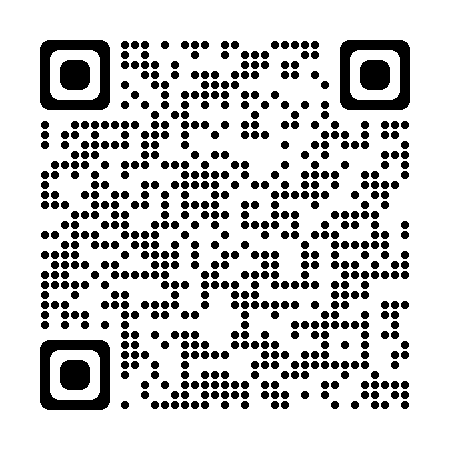 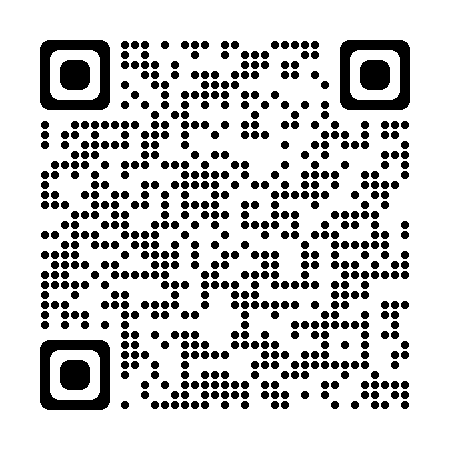 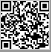 　　　　　　　　　　　　　　（事務局）鶴見区役所地域振興課地域振興係 電話：510-1687 FAX:510-1892メール：tr-chikatsu@city.yokohama.jpⅠ　鶴見区自治連合会関係議題１　東部方面斎場（仮称）整備事業の進捗状況について（報告）　　　大黒町で進めている東部方面斎場（仮称）整備事業について、進捗状況を報告します。建築工事の入札不調に伴い、斎場の供用開始は、予定していた令和８年10 月からは数カ　　月程度遅れる見込みです。可能な限り早く供用開始できるよう、準備を進めていきます。◎問合せ先  健康福祉局　環境施設課斎場整備担当　TEL 671-4386２　（仮称）豊岡町複合施設再編整備事業について（報告）（仮称）豊岡町複合施設再編整備事業に関して、12月25日に「基本構想素案」を公表する予定です。この素案を用いて、12月下旬から意見募集を行います。〇意見募集期間：令和５年12月25日（月）から令和６年１月22日（月）◎問合せ先　財政局　ファシリティマネジメント推進課　TEL 671-3803３　令和５年度鶴見区「明るい選挙啓発標語コンクール」入賞・入選作品の掲示について選挙に対する意識啓発を図ることを目的として実施した「明るい選挙啓発標語コンクール」の入賞・入選作品について、ポスターの掲示板への掲出に御協力をお願いします。◎問合せ先　鶴見区役所　総務課　統計選挙係　TEL 510-1660４　第18回鶴見・あいねっと推進フォーラムの開催について第18回鶴見・あいねっと推進フォーラムを令和６年２月17日（土）に開催します。当日はより多くの方々に参加していただきたく、掲示板へのチラシ掲出に御協力をお願いします。〇日時　令和６年２月17 日（土）午後１時30分～３時30分（開場 １時）〇場所　鶴見公会堂◎問合せ先　鶴見区役所　福祉保健課　事業企画担当　TEL 510-1826　　　　　　鶴見区社会福祉協議会　　　　　　　　　TEL 504-5619　５　地域振興助成事業講演会の参加申込について地域振興助成事業として、鶴見公会堂に於いて、将棋棋士「杉本昌隆氏」の講演会を「師匠が語る、藤井聡太という才能」をテーマに参加費無料で開催いたします。当日はより多くの方々に参加していただきたく、掲示板へのポスター掲示をお願いします。〇日時　令和６年２月２日（金）午後５時30分から（開演６時）〇場所　鶴見公会堂◎問合せ先　鶴見法人会　TEL 521-2531６　令和５年度下半期広報配布謝金について      令和５年度下半期（10月号～3月号配布分）の「広報よこはま鶴見区版」「県のたより」等の配布謝金を3月31日までに指定の口座に振り込みます。振り込みにあたり、配布部数の確認の依頼文を各自治会町内会長あてに送付します。配布部数の変更がある場合は、返信用ハガキを送付しますので、1月12日（金）までにご連絡ください。◎問合せ先　鶴見区役所　区政推進課　広報相談係　TEL 510-1680７　鶴見区災害ボランティアセンター運営訓練について令和６年１月16日（火）に災害ボランティアセンターの運営訓練を実施します。各自治会町内会の方におかれましても、御都合がよろしければ参加の申込をお願いします。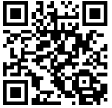 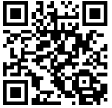 〇日時　令和６年１月16日（火）午後２時から３時まで〇場所　鶴見区福祉保健活動拠点（鶴見中央４-37-37）◎問合せ先　鶴見区社会福祉協議会　TEL 504-5619８　確定申告に係る広報用チラシの掲示の依頼について令和５年分確定申告に係る税理士無料相談会場の実施期間や、自宅からのe-Tax申告のご案内等を記載した広報用チラシについて、掲示板への掲示をお願いします。◎問合せ先　鶴見税務署　個人課税第１部門　TEL 521-7141（内線231）９　防災パーク実施報告について11月19日に開催した鶴見区自治連合会主催の防災パークの実施報告がありました。◎問合せ先　鶴見区役所　区政推進課　TEL 510-167810　地域防犯リーダー研修会の開催について地域の防犯リーダーとなる自治会町内会長や防犯部長の皆様を対象に、「鶴見区地域防犯リーダー研修会」を開催します。別紙申込書にてFAXで申し込みをお願いします。〇日時　令和６年２月９日（金）午後２時から〇場所　鶴見区役所６階〇申込期限　令和６年１月31日（水）◎問合せ先　鶴見区役所　地域振興課　TEL 510-1688　FAX 510-1892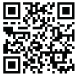 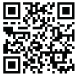 11　横浜エクセレンス「鶴見区民デー」開催周知について 横浜エクセレンス「鶴見区民デー」を1月28日(日)、29日(月)に開催します。多くの区民の方にお越し頂きたく、チラシの掲示板への掲示をお願いします。※チラシは裏面を掲示していただくようお願いします。◎問合せ先　鶴見区役所　地域振興課　TEL 510-169212　令和５年度「鶴見区自治会町内会長永年在職者表彰式・感謝会」の開催について 自治会町内会長の永年にわたる区政への御尽力に、感謝の意を表したく、令和５年度「鶴見区自治会町内会長永在職者表彰式・感謝会」を開催します。また、各自治会町内会長の出欠取りまとめを、各地区連合町内会長へ依頼します。〇日時　令和６年３月８日（金）午後２時から３時30分〇会場　キリンビール（株）横浜工場総合棟ホール（生麦1-17-1）◎問合せ先　鶴見区役所　地域振興課　TEL 510-168813  資料提供・令和５年度横浜市消防操法技術訓練会（消防団の部）の結果について … 鶴見消防団  令和５年11月18日（土）に開催された「令和５年度横浜市消防操法技術訓練会（消防団の部）」において、市内20消防団中、鶴見消防団が優勝することができました。引き続き、訓練を実施してまいりますので、御支援・御協力をお願いします。・鶴見区内災害救急発生状況他　 　　　　　…………　 鶴見消防署　 TEL 503-0119・鶴見警察署管内犯罪・交通事故発生状況　 …………　 鶴見警察署　 TEL 504-0110☆次の書類等を21日以降にお届けします。【資料】 (１) （仮称）豊岡町複合施設再編整備事業について（報告）(２) 令和５年度下半期広報配布謝金について(３) 地域防犯リーダー研修会の開催について(４) 令和５年度「鶴見区自治会町内会長永年在職者表彰式・感謝会」の開催について【掲示依頼】(１) 令和５年度鶴見区「明るい選挙啓発標語コンクール」入賞・入選作品の掲示について(２) 第18回鶴見・あいねっと推進フォーラムの開催について(３) 地域振興助成事業講演会の参加申込について(４) 確定申告に係る広報用チラシの掲示の依頼について（５）横浜エクセレンス「鶴見区民デー」開催周知について　※裏面を掲示してください。　12月は、班回覧の依頼はありません。　★配送先、掲示板数、回覧部数（班数）に変更がありましたら、事務局まで御連絡ください。